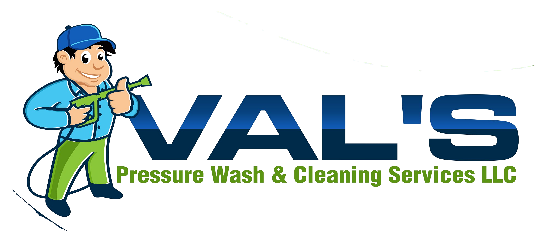 Dear Mr. Jorge VelezI am delighted to take a moment to express my deep appreciation and admiration for the incredible value you have added to both my life and the pressure wash business. Thank you for inviting me to Power Core.Your unwavering support, dedication, and the remarkable contributions you have made have left an indelible mark, and I am honored to share my thoughts on your significant role in this journey.First and foremost, I want to highlight the immeasurable impact you've had on my life. Your support, guidance, and friendship have been a constant source of inspiration and strength. Your ability to provide insightful advice, share valuable experiences, and lend a helping hand during challenging times have made a significant difference in my personal and professional life. You have been a mentor and a friend, and for that, I am profoundly grateful. Thank you again for allowing me the opportunity to level up Val’s Pressure wash & cleaning Services. I look forward to continuing to work with you in the future. Yours Sincerely, …………………Etheline Valmond